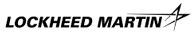 Form No. MFC-0732      Rev. May 16, 2024PURCHASE ORDER ANALYSIS & COMPLIANCE VALIDATIONHeader Directions: Supplier to populate all open fields except LM to complete items marked with an "*".  LM to verify all supplier input.Header Directions: Supplier to populate all open fields except LM to complete items marked with an "*".  LM to verify all supplier input.Header Directions: Supplier to populate all open fields except LM to complete items marked with an "*".  LM to verify all supplier input.Purchase Order (PO) NumberSupplier NameSupplier Review Team (email/function):PO Line ItemMFC Supplier CodePO RevisionPart Number*Buyer Review Team (email/function):*Program & Program CodePart Revision  /  PL Revision               /        Section 1 - Pre-Production Review GeneralSection 1 - Pre-Production Review GeneralSection 1 - Pre-Production Review GeneralSection 1 - Pre-Production Review GeneralWhenever a single “check box” appears in No-N/A column only the “No” option is available.All "No" responses require the LM representative to document the issue on MFC-0733.  Supplier to populate all open fields except LM to complete Items 1, 2, and 5.  LM representative to verify supplier responses and to review all input with the supplier.Whenever a single “check box” appears in No-N/A column only the “No” option is available.All "No" responses require the LM representative to document the issue on MFC-0733.  Supplier to populate all open fields except LM to complete Items 1, 2, and 5.  LM representative to verify supplier responses and to review all input with the supplier.Whenever a single “check box” appears in No-N/A column only the “No” option is available.All "No" responses require the LM representative to document the issue on MFC-0733.  Supplier to populate all open fields except LM to complete Items 1, 2, and 5.  LM representative to verify supplier responses and to review all input with the supplier.Whenever a single “check box” appears in No-N/A column only the “No” option is available.All "No" responses require the LM representative to document the issue on MFC-0733.  Supplier to populate all open fields except LM to complete Items 1, 2, and 5.  LM representative to verify supplier responses and to review all input with the supplier.ItemGeneral PO RequirementsResponseResponseYesNo-N/A1*Does the PO correctly define all applicable engineering and revisions (Including relevant Notice of Revisions (NORs)/Engineering Change Requests (ECRs)/Engineering Change Notices (ECNs)?Do the drawing and parts list revision levels match up in the various locations of the PO, specifically is there a match in the "Item" section of the PO when comparing the "Product Revision Level" detail within the "Customer Data" tab to the "Material PO text" detail within the "Texts" tab?2*Review supplier site-specific Quality Defect data to assess current P/N applicability. Are applicable nonconformances or SCARs closed? If not, list open nonconformances and/or SCARs on MFC-0733.3Does the supplier's QMS system have procedures that requires flow down of PO requirements to sub-tiers?  Supplier to provide evidence of flow down.  Supplier to provide sample PO (to their sub-tier).4Is the supplier's manufacturing site the same as the site listed on the PO?  If not, has the manufacturing site been vetted by LM? Capture any delta between actual build/test location from PO noted locations on MFC-0733.5*Does the supplier understand the delivery dates, quantities, packaging requirements (packaging, address label, bar code location)?6aHas the PO been reviewed by appropriate supplier personnel. Acceptable minimum supplier review of POs shall include the supplier’s Engineering, Quality, and Contracts groups. Does supplier acknowledge this level of review/detail?  Supplier to record names of personnel (and their associated functions) that reviewed this PO on header of this form.6bHas the supplier validated that requested exceptions mentioned to MFC have been implemented in the current PO Version?-7Does the supplier have procedures that direct revision specific specification/drawing procurement control internally, and to all suppliers and sub-tier processors?8Has the supplier manufactured the part/assembly within the last two years?9aDoes the supplier have documented process controls?-9bDoes the supplier have documented inspection points?-9cDoes the supplier have documented inspection methods?-9dDoes the supplier have documented test plans?-9eDoes the supplier retain test and inspection data?-9fIf the Data Retention requirement applies, does the supplier have a documented process with controls in place to ensure compliance?-10If an Acceptance Test Procedure (ATP) applies is it current to the PO part number / SOW requirements?-11aDoes a First Article Inspection (FAI) apply?-11bIs it current to PO Part Revision, Part List, and supplier Process Revision?-11cAre subassembly FAIs attached to the top level FAI?-11dAre sub-tier supplier FAIs attached to the top level FAI? If the FAI has not yet been completed, supplier to show how their QMS system will mandate that required details are included in the FAI.-12If applicable – Use of Reduced Dimension Drawings (RDD) requires Lockheed Martin approval of a First Article Inspection (FAI) outline (Bill of Characteristics (BOC)/AS9102 Form 3 w/o results (Pre-populated Form 3)). If needed, determine if approval exists and load the approval with this P2P PO lot .-13Does a “Statement of Work” (SOW) apply?  Revision Level      Section 2 - PO Quality Text Note ReviewSection 2 - PO Quality Text Note ReviewSection 2 - PO Quality Text Note ReviewSection 2 - PO Quality Text Note ReviewSupplier to complete.  LM representative to verify and review with supplier. Supplier to provide evidence of internal compliance to requirement. Use Item 1 example for formatting entries.All "No" responses require the LM representative to document the issue on MFC-0733.Supplier to complete.  LM representative to verify and review with supplier. Supplier to provide evidence of internal compliance to requirement. Use Item 1 example for formatting entries.All "No" responses require the LM representative to document the issue on MFC-0733.Supplier to complete.  LM representative to verify and review with supplier. Supplier to provide evidence of internal compliance to requirement. Use Item 1 example for formatting entries.All "No" responses require the LM representative to document the issue on MFC-0733.Supplier to complete.  LM representative to verify and review with supplier. Supplier to provide evidence of internal compliance to requirement. Use Item 1 example for formatting entries.All "No" responses require the LM representative to document the issue on MFC-0733.ItemListResponseResponseItemListYesNo-N/A1MFC-CC-003 (01 DEC 2016): Requirements Flowdown--------------------------------Section 3 - Documentation / Engineering Specification ReviewSection 3 - Documentation / Engineering Specification ReviewSection 3 - Documentation / Engineering Specification ReviewSection 3 - Documentation / Engineering Specification ReviewSection 3 - Documentation / Engineering Specification ReviewSection 3 - Documentation / Engineering Specification ReviewSupplier to complete.  LM representative to verify and review with supplier. Supplier to record each MFC and supplier drawing, specification, parts list, all Industry and Military specifications, and any other engineering used for this PO.  All specifications from the LM drawing notes, SOW/SOR, and PLs shall be listed as a minimum. All "No" responses require the LM representative to document the issue on MFC-0733.If additional rows are required, attach an Excel spreadsheet to this document.Supplier to complete.  LM representative to verify and review with supplier. Supplier to record each MFC and supplier drawing, specification, parts list, all Industry and Military specifications, and any other engineering used for this PO.  All specifications from the LM drawing notes, SOW/SOR, and PLs shall be listed as a minimum. All "No" responses require the LM representative to document the issue on MFC-0733.If additional rows are required, attach an Excel spreadsheet to this document.Supplier to complete.  LM representative to verify and review with supplier. Supplier to record each MFC and supplier drawing, specification, parts list, all Industry and Military specifications, and any other engineering used for this PO.  All specifications from the LM drawing notes, SOW/SOR, and PLs shall be listed as a minimum. All "No" responses require the LM representative to document the issue on MFC-0733.If additional rows are required, attach an Excel spreadsheet to this document.Supplier to complete.  LM representative to verify and review with supplier. Supplier to record each MFC and supplier drawing, specification, parts list, all Industry and Military specifications, and any other engineering used for this PO.  All specifications from the LM drawing notes, SOW/SOR, and PLs shall be listed as a minimum. All "No" responses require the LM representative to document the issue on MFC-0733.If additional rows are required, attach an Excel spreadsheet to this document.Supplier to complete.  LM representative to verify and review with supplier. Supplier to record each MFC and supplier drawing, specification, parts list, all Industry and Military specifications, and any other engineering used for this PO.  All specifications from the LM drawing notes, SOW/SOR, and PLs shall be listed as a minimum. All "No" responses require the LM representative to document the issue on MFC-0733.If additional rows are required, attach an Excel spreadsheet to this document.Supplier to complete.  LM representative to verify and review with supplier. Supplier to record each MFC and supplier drawing, specification, parts list, all Industry and Military specifications, and any other engineering used for this PO.  All specifications from the LM drawing notes, SOW/SOR, and PLs shall be listed as a minimum. All "No" responses require the LM representative to document the issue on MFC-0733.If additional rows are required, attach an Excel spreadsheet to this document.ItemSpecificationRevisionTitleLM ConcurrenceLM ConcurrenceItemSpecificationRevisionTitleYesNoSection 4 - Additional RequirementsSection 4 - Additional RequirementsSection 4 - Additional RequirementsSection 4 - Additional RequirementsSupplier to complete.  LM representative to verify and review with supplier. List any additional requirements in the PO (serialization, order of precedence, etc.) not captured in the other sections of the PO Review.Supplier to complete.  LM representative to verify and review with supplier. List any additional requirements in the PO (serialization, order of precedence, etc.) not captured in the other sections of the PO Review.Supplier to complete.  LM representative to verify and review with supplier. List any additional requirements in the PO (serialization, order of precedence, etc.) not captured in the other sections of the PO Review.Supplier to complete.  LM representative to verify and review with supplier. List any additional requirements in the PO (serialization, order of precedence, etc.) not captured in the other sections of the PO Review.ItemRequirementResponseResponseItemRequirementYesNo-N/A1Do any specs require use of QPD/QPL approved material? If yes, does the supplier acknowledge that they will provide QPD verification via https://qpldocs.dla.mil/ and COCs with traceability to the QPD approved supplier? Are associated Mil specs listed in Section 3 herein?-2Is serialization required? If yes, are the S/Ns dictated by LM or the supplier, and is this clear in the supplier's processing documentation?-3Does the supplier's standard C of C form capture all information required by LM?----------Section 5 - Special Process RequirementsSection 5 - Special Process RequirementsSection 5 - Special Process RequirementsSection 5 - Special Process RequirementsSection 5 - Special Process RequirementsSection 5 - Special Process RequirementsSection 5 - Special Process RequirementsSupplier to complete.  LM representative to verify and review with supplier. List all Special Processes required per PO and Engineering. Review Special Process Quality Code to ensure compliance. Verify within the associated databases (LM P2P, NADCAP, IPC, etc) approval status and expiration dates. If seller was delegated control of special processes, verify seller Approved Supplier List (ASL)/documented approvals and expiration dates are recorded. If the special process provider is not listed on applicable database and/or the expiration date is not beyond contract delivery dates, document on MFC-0733.Supplier to complete.  LM representative to verify and review with supplier. List all Special Processes required per PO and Engineering. Review Special Process Quality Code to ensure compliance. Verify within the associated databases (LM P2P, NADCAP, IPC, etc) approval status and expiration dates. If seller was delegated control of special processes, verify seller Approved Supplier List (ASL)/documented approvals and expiration dates are recorded. If the special process provider is not listed on applicable database and/or the expiration date is not beyond contract delivery dates, document on MFC-0733.Supplier to complete.  LM representative to verify and review with supplier. List all Special Processes required per PO and Engineering. Review Special Process Quality Code to ensure compliance. Verify within the associated databases (LM P2P, NADCAP, IPC, etc) approval status and expiration dates. If seller was delegated control of special processes, verify seller Approved Supplier List (ASL)/documented approvals and expiration dates are recorded. If the special process provider is not listed on applicable database and/or the expiration date is not beyond contract delivery dates, document on MFC-0733.Supplier to complete.  LM representative to verify and review with supplier. List all Special Processes required per PO and Engineering. Review Special Process Quality Code to ensure compliance. Verify within the associated databases (LM P2P, NADCAP, IPC, etc) approval status and expiration dates. If seller was delegated control of special processes, verify seller Approved Supplier List (ASL)/documented approvals and expiration dates are recorded. If the special process provider is not listed on applicable database and/or the expiration date is not beyond contract delivery dates, document on MFC-0733.Supplier to complete.  LM representative to verify and review with supplier. List all Special Processes required per PO and Engineering. Review Special Process Quality Code to ensure compliance. Verify within the associated databases (LM P2P, NADCAP, IPC, etc) approval status and expiration dates. If seller was delegated control of special processes, verify seller Approved Supplier List (ASL)/documented approvals and expiration dates are recorded. If the special process provider is not listed on applicable database and/or the expiration date is not beyond contract delivery dates, document on MFC-0733.Supplier to complete.  LM representative to verify and review with supplier. List all Special Processes required per PO and Engineering. Review Special Process Quality Code to ensure compliance. Verify within the associated databases (LM P2P, NADCAP, IPC, etc) approval status and expiration dates. If seller was delegated control of special processes, verify seller Approved Supplier List (ASL)/documented approvals and expiration dates are recorded. If the special process provider is not listed on applicable database and/or the expiration date is not beyond contract delivery dates, document on MFC-0733.Supplier to complete.  LM representative to verify and review with supplier. List all Special Processes required per PO and Engineering. Review Special Process Quality Code to ensure compliance. Verify within the associated databases (LM P2P, NADCAP, IPC, etc) approval status and expiration dates. If seller was delegated control of special processes, verify seller Approved Supplier List (ASL)/documented approvals and expiration dates are recorded. If the special process provider is not listed on applicable database and/or the expiration date is not beyond contract delivery dates, document on MFC-0733.ItemProcess(List spec number, Type, Class, Code, etc)Special Process Provider  and LM Supplier Number if applicableApprovedY/NSurvey Expiration Date(MUST be beyond Contract Delivery Dates)CompliantCompliantItemProcess(List spec number, Type, Class, Code, etc)Special Process Provider  and LM Supplier Number if applicableApprovedY/NSurvey Expiration Date(MUST be beyond Contract Delivery Dates)YesNoSection 6 - Special Acceptance Tooling RequirementsSection 6 - Special Acceptance Tooling RequirementsSection 6 - Special Acceptance Tooling RequirementsSection 6 - Special Acceptance Tooling RequirementsSection 6 - Special Acceptance Tooling RequirementsSection 6 - Special Acceptance Tooling RequirementsSection 6 - Special Acceptance Tooling RequirementsSection 6 - Special Acceptance Tooling RequirementsSection 6 - Special Acceptance Tooling RequirementsSection 6 - Special Acceptance Tooling RequirementsSupplier to complete.  LM representative to verify and review with supplier. List special inspection equipment from PO, drawing, etc. If tooling is not approved for use by LM or is not calibrated, document via MFC-0733.Supplier to complete.  LM representative to verify and review with supplier. List special inspection equipment from PO, drawing, etc. If tooling is not approved for use by LM or is not calibrated, document via MFC-0733.Supplier to complete.  LM representative to verify and review with supplier. List special inspection equipment from PO, drawing, etc. If tooling is not approved for use by LM or is not calibrated, document via MFC-0733.Supplier to complete.  LM representative to verify and review with supplier. List special inspection equipment from PO, drawing, etc. If tooling is not approved for use by LM or is not calibrated, document via MFC-0733.Supplier to complete.  LM representative to verify and review with supplier. List special inspection equipment from PO, drawing, etc. If tooling is not approved for use by LM or is not calibrated, document via MFC-0733.Supplier to complete.  LM representative to verify and review with supplier. List special inspection equipment from PO, drawing, etc. If tooling is not approved for use by LM or is not calibrated, document via MFC-0733.Supplier to complete.  LM representative to verify and review with supplier. List special inspection equipment from PO, drawing, etc. If tooling is not approved for use by LM or is not calibrated, document via MFC-0733.Supplier to complete.  LM representative to verify and review with supplier. List special inspection equipment from PO, drawing, etc. If tooling is not approved for use by LM or is not calibrated, document via MFC-0733.Supplier to complete.  LM representative to verify and review with supplier. List special inspection equipment from PO, drawing, etc. If tooling is not approved for use by LM or is not calibrated, document via MFC-0733.Supplier to complete.  LM representative to verify and review with supplier. List special inspection equipment from PO, drawing, etc. If tooling is not approved for use by LM or is not calibrated, document via MFC-0733.ItemTool NumberTool DescriptionMFC OwnedMFC OwnedMFC ApprovedMFC ApprovedCalibration Expiration DateUsed for InspectionUsed for InspectionItemTool NumberTool DescriptionYesNoYesNoCalibration Expiration DateYesNoSection 7 - Mandatory MFC Source Verification StepsSection 7 - Mandatory MFC Source Verification StepsSection 7 - Mandatory MFC Source Verification StepsSection 7 - Mandatory MFC Source Verification StepsSection 7 - Mandatory MFC Source Verification StepsSupplier to complete.  All mandatory in-process / final inspection steps shall be listed.  LM representative to verify and review with supplier. Supplier to be made aware that all in-process inspection documentation shall also be presented at final inspection.Document "No" responses on MFC-0733.Supplier to complete.  All mandatory in-process / final inspection steps shall be listed.  LM representative to verify and review with supplier. Supplier to be made aware that all in-process inspection documentation shall also be presented at final inspection.Document "No" responses on MFC-0733.Supplier to complete.  All mandatory in-process / final inspection steps shall be listed.  LM representative to verify and review with supplier. Supplier to be made aware that all in-process inspection documentation shall also be presented at final inspection.Document "No" responses on MFC-0733.Supplier to complete.  All mandatory in-process / final inspection steps shall be listed.  LM representative to verify and review with supplier. Supplier to be made aware that all in-process inspection documentation shall also be presented at final inspection.Document "No" responses on MFC-0733.Supplier to complete.  All mandatory in-process / final inspection steps shall be listed.  LM representative to verify and review with supplier. Supplier to be made aware that all in-process inspection documentation shall also be presented at final inspection.Document "No" responses on MFC-0733.ItemInspection PointOperation or Operation NumberSupplier Concurrence ResponseSupplier Concurrence ResponseItemInspection PointOperation or Operation NumberYesNo-N/AFirst Article Inspection-Pre-Cap Inspection-In-Process Inspection-Government Source Inspection-In-Process Visual Weld Inspection-LAT-Solder inspection prior to conformal coating-Final Source Inspection--------Section 8 - Documentation Required for Final AcceptanceSection 8 - Documentation Required for Final AcceptanceSection 8 - Documentation Required for Final AcceptanceSection 8 - Documentation Required for Final AcceptanceLM representative to complete and review with supplier.Identify all required documentation needed for final source inspection. If a SOR/SOW are required for this product, verify any additional required documents are understood.If supplier disagrees or takes exception, LM representative to document on MFC-0733.LM representative to complete and review with supplier.Identify all required documentation needed for final source inspection. If a SOR/SOW are required for this product, verify any additional required documents are understood.If supplier disagrees or takes exception, LM representative to document on MFC-0733.LM representative to complete and review with supplier.Identify all required documentation needed for final source inspection. If a SOR/SOW are required for this product, verify any additional required documents are understood.If supplier disagrees or takes exception, LM representative to document on MFC-0733.LM representative to complete and review with supplier.Identify all required documentation needed for final source inspection. If a SOR/SOW are required for this product, verify any additional required documents are understood.If supplier disagrees or takes exception, LM representative to document on MFC-0733.ItemDocumentation ItemSupplier ConcurrenceSupplier ConcurrenceItemDocumentation ItemYesNo  Raw material certification for all product  Supplier special process certifications  Sub-tier special process certifications with appropriate traceability  FAI (or evidence of completed FAI at current engineering and process revision)  Statistical process control data  Certificate of Conformance   Evidence of MFC-approved ATP and/or Inspection plan  Actual test/inspection or environmental data  Evidence that nonconformances are closed and dispositioned properly  Evidence that MRB submittals are approved and closed  Evidence that applicable deviation/waivers are approved  PSW (Parts Submission Warrant)Section 9 - Unresolved Problems | Open Items | DistributionSection 9 - Unresolved Problems | Open Items | DistributionSection 9 - Unresolved Problems | Open Items | DistributionSection 9 - Unresolved Problems | Open Items | DistributionSection 9 - Unresolved Problems | Open Items | DistributionSection 9 - Unresolved Problems | Open Items | DistributionSupplier to complete "Supplier Delegate" information below. LM representative to complete all other sections.If the PO Review was approved, Form MFC-0732 shall be attached to the P2P lot. The following short text may be added to P2P prior to approving the lot:  "POR Approved P/N XXXXXXXX-XXX."If the PO Review cannot be approved due to open issues, the LM SQE/SQFR shall record all issues on form MFC-0733 "Purchase Order Evaluation & Compliance Review - Unresolved Problems" and review the issues with the supplier.  Form MFC-0733 shall be attached to the lot. The following short text may be added to P2P prior to rejecting the lot:  "POR Rejected P/N XXXXXXXX-XXX."The names of the LM and Supplier personnel that were called in to support resolution of issues during the PO Review shall be recorded in the "Comments" section below.Supplier to complete "Supplier Delegate" information below. LM representative to complete all other sections.If the PO Review was approved, Form MFC-0732 shall be attached to the P2P lot. The following short text may be added to P2P prior to approving the lot:  "POR Approved P/N XXXXXXXX-XXX."If the PO Review cannot be approved due to open issues, the LM SQE/SQFR shall record all issues on form MFC-0733 "Purchase Order Evaluation & Compliance Review - Unresolved Problems" and review the issues with the supplier.  Form MFC-0733 shall be attached to the lot. The following short text may be added to P2P prior to rejecting the lot:  "POR Rejected P/N XXXXXXXX-XXX."The names of the LM and Supplier personnel that were called in to support resolution of issues during the PO Review shall be recorded in the "Comments" section below.Supplier to complete "Supplier Delegate" information below. LM representative to complete all other sections.If the PO Review was approved, Form MFC-0732 shall be attached to the P2P lot. The following short text may be added to P2P prior to approving the lot:  "POR Approved P/N XXXXXXXX-XXX."If the PO Review cannot be approved due to open issues, the LM SQE/SQFR shall record all issues on form MFC-0733 "Purchase Order Evaluation & Compliance Review - Unresolved Problems" and review the issues with the supplier.  Form MFC-0733 shall be attached to the lot. The following short text may be added to P2P prior to rejecting the lot:  "POR Rejected P/N XXXXXXXX-XXX."The names of the LM and Supplier personnel that were called in to support resolution of issues during the PO Review shall be recorded in the "Comments" section below.Supplier to complete "Supplier Delegate" information below. LM representative to complete all other sections.If the PO Review was approved, Form MFC-0732 shall be attached to the P2P lot. The following short text may be added to P2P prior to approving the lot:  "POR Approved P/N XXXXXXXX-XXX."If the PO Review cannot be approved due to open issues, the LM SQE/SQFR shall record all issues on form MFC-0733 "Purchase Order Evaluation & Compliance Review - Unresolved Problems" and review the issues with the supplier.  Form MFC-0733 shall be attached to the lot. The following short text may be added to P2P prior to rejecting the lot:  "POR Rejected P/N XXXXXXXX-XXX."The names of the LM and Supplier personnel that were called in to support resolution of issues during the PO Review shall be recorded in the "Comments" section below.Supplier to complete "Supplier Delegate" information below. LM representative to complete all other sections.If the PO Review was approved, Form MFC-0732 shall be attached to the P2P lot. The following short text may be added to P2P prior to approving the lot:  "POR Approved P/N XXXXXXXX-XXX."If the PO Review cannot be approved due to open issues, the LM SQE/SQFR shall record all issues on form MFC-0733 "Purchase Order Evaluation & Compliance Review - Unresolved Problems" and review the issues with the supplier.  Form MFC-0733 shall be attached to the lot. The following short text may be added to P2P prior to rejecting the lot:  "POR Rejected P/N XXXXXXXX-XXX."The names of the LM and Supplier personnel that were called in to support resolution of issues during the PO Review shall be recorded in the "Comments" section below.Supplier to complete "Supplier Delegate" information below. LM representative to complete all other sections.If the PO Review was approved, Form MFC-0732 shall be attached to the P2P lot. The following short text may be added to P2P prior to approving the lot:  "POR Approved P/N XXXXXXXX-XXX."If the PO Review cannot be approved due to open issues, the LM SQE/SQFR shall record all issues on form MFC-0733 "Purchase Order Evaluation & Compliance Review - Unresolved Problems" and review the issues with the supplier.  Form MFC-0733 shall be attached to the lot. The following short text may be added to P2P prior to rejecting the lot:  "POR Rejected P/N XXXXXXXX-XXX."The names of the LM and Supplier personnel that were called in to support resolution of issues during the PO Review shall be recorded in the "Comments" section below.Supplier Delegate Name and TitleSupplier Delegate Name and TitleSupplier Delegate Name and TitleSupplier Delegate Name and TitleSupplier Delegate Name and TitleComments:      Comments:      Comments:      NameNameNameDateDateComments:      Comments:      Phone:Comments:      Email:Comments:      Comments:      Comments:      LM SQFR or SQELM SQFR or SQELM SQFR or SQELM SQFR or SQELM SQFR or SQEComments:      Comments:      Comments:      NameNameNameDateDateComments:      Comments:      Phone:Comments:      Email:Comments:      